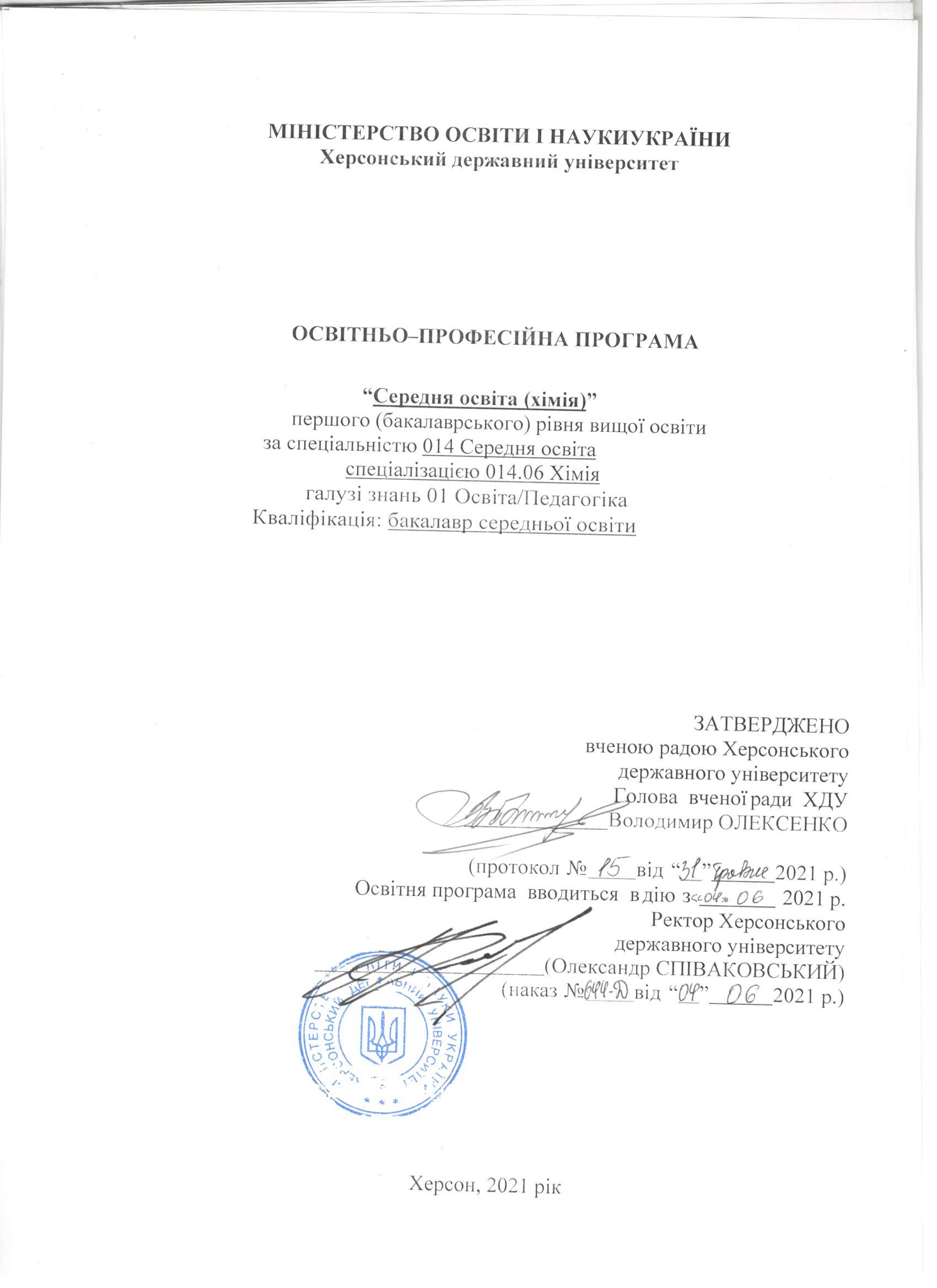 ПЕРЕДМОВАОсвітньо-професійна програма «Середня освіта (хімія)» з підготовки фахівців за першим (бакалаврським) рівнем вищої освіти, розроблена робочою групою у складі:Решнова Світлана Федорівна – кандидатка педагогічних наук, доцентка кафедри хімії та фармації Херсонського державного університету, гарант освітньої програми. Речицький Олександр Наумович – кандидат хімічних наук, доцент кафедри хімії та фармації Херсонського державного університету.Вишневська Людмила Василівна – кандидатка педагогічних наук, доцентка кафедри хімії та фармації Херсонського державного університету.Близнюк Валерій Миколайович – доктор хімічних наук, професор кафедри хімії та фармації Херсонського державного університету.Попович Тетяна Анатолівна – кандидатка технічних наук, доцентка кафедри хімії та фармації Херсонського державного університету.Головій Микола Андрійович – здобувач вищої освіти 3 курсу спеціальності 014 Середня освіта (Хімія).Рецензії-відгуки зовнішніх стейкголдерів:1. Юзбашева Галина Сергіївна, завідувачка кафедри теорії і методики викладання навчальних дисциплін Комунального вищого навчального закладу «Херсонська академія неперервної освіти» Херсонської обласної ради, кандидатка педагогічних наук, доцентка.2. Наконечна Світлана Василівна, керівниця закладу загальної середньої            освіти № 41 Херсонської міської ради.Профіль освітньо-професійної програми «Середня освіта (хімія)» зі спеціальності 014 Середня освітапредметна спеціальність 014.06 Cередня освіта (хімія)2. Перелік компонент освітньо-професійної програмита їх логічна послідовність2.1. Перелік компонентів освітньої програми (ОП)												Додаток АДисципліни вільного виборуГарант освітньої програми												Світлана РЕШНОВА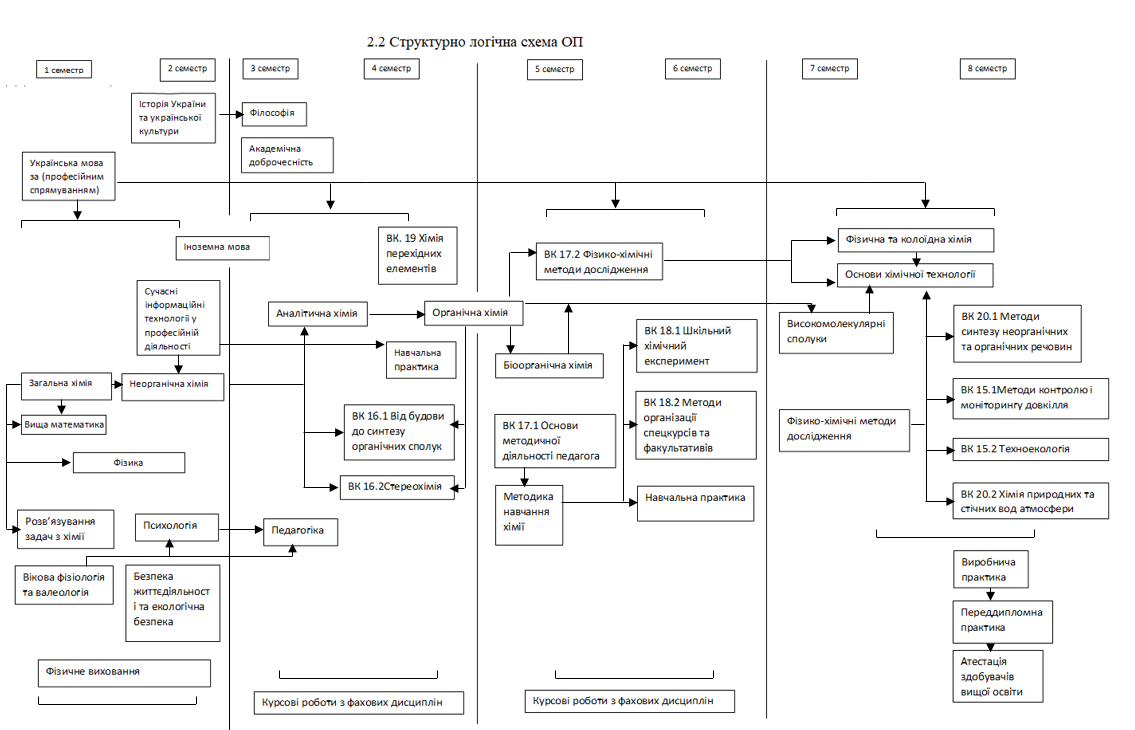 3. Форма атестації здобувачів вищої освітиАтестація здобувачів вищої освіти освітньо-професійної програми  за спеціальністю 014 «Середня освіта», предметною  спеціальністю                        014.06 Середня освіта (хімія) проводиться у формі захисту кваліфікаційної роботи та комплексного іспиту за фахом (хімія, педагогіка і психологія, методика навчання хімії) і завершується видачею документу встановленого зразка про присудження випускникам ступеня бакалавра з присвоєнням професійної кваліфікації: Вчитель хімії. Атестація здійснюється відкрито і публічно.4. Матриця відповідності програмних компетентностей компонентам освітньої програмиПродовження таблиці 45. Матриця забезпечення програмних результатівнавчання (ПРН) відповідними компонентами освітньої програми1. Загальна інформація1. Загальна інформаціяПовна назва  закладу вищої освіти та структурного підрозділуХерсонський державний університет, кафедра хімії та фармації; кафедра органічної та біологічної хімії.Ступінь вищої освіти та назва кваліфікації мовою оригіналуБакалавр Бакалавр середньої освітиПрофесійна кваліфікація: Вчитель хіміїОфіційна назва освітньої програмиОсвітньо-професійна програма «Середня освіта (хімія)» першого (бакалаврського) рівня вищої освіти Тип диплому та обсяг освітньої програмиДиплом бакалавра, одиничний, 240 кредитів ЄКТС, термін навчання
3 роки 10 місяцівНаявність акредитаціїСертифікат про акредитацію освітньої програми галузі знань та спеціальності/ напрям 01 Освіта/Педагогіка 014 Середня освіта (Хімія) за рівнем вищої освіти бакалавр серія УД №22007915 виданий 25 січня 2019 р., строк дії сертифіката до 1 липня 2028 р.  Цикл/рівеньНРК України – 6 рівень, FQ-EHEA - перший цикл, QF-LLL – 6 рівень, термін дії 5 років ПередумовиПовна загальна середня освітаМова викладанняУкраїнськаТермін дії освітньої програмиперегляд ОП 1 раз на 2 рокиІнтернет-адреса постійного розміщення опису освітньої програмиhttp://www.kspu.edu/About/Faculty/INaturalScience/ChairChemistryFarmacy/EDUCPROG.aspx2. Мета освітньої програми2. Мета освітньої програмиПідготувати фахівців, які володіють фундаментальними знаннями і практичними навичками в галузі освіти з хімії, здатних здійснювати професійну діяльність, спрямовану на організацію освітнього процесу з хімії в школі на засадах особистісно-орієнтованого, діяльнісного та компетентнісного підходів; надати освіту в галузі хімії та методики її навчання з широким доступом до працевлаштування та готовністю до подальшого навчання.Підготувати фахівців, які володіють фундаментальними знаннями і практичними навичками в галузі освіти з хімії, здатних здійснювати професійну діяльність, спрямовану на організацію освітнього процесу з хімії в школі на засадах особистісно-орієнтованого, діяльнісного та компетентнісного підходів; надати освіту в галузі хімії та методики її навчання з широким доступом до працевлаштування та готовністю до подальшого навчання.3. Характеристика освітньої програми3. Характеристика освітньої програмиПредметна область (галузь знань, спеціальність)Галузь знань: 01  Освіта/Педагогіка;спеціальність: 014 Середня освіта предметна спеціальність: 014.06 Cередня освіта (хімія)Орієнтація освітньої програмиПрограма освітньо-професійнаПрограма ґрунтується на загально визнаних наукових досягненнях із врахуванням сучасного стану розвитку хімії та методики її навчання, орієнтована на актуальні спеціалізації, в межах яких можлива подальша професійна та наукова кар’єра. Зміст програми передбачає оволодіння базовими знаннями та практичними уміннями щодо використання сучасних технологій навчання учнів хімії.Основний фокус освітньої програми та спеціалізаціїЗагальна освіта в області хімії (загальної та прикладної) та методики її навчання.Особливості програмиПрограма спрямована на оволодіння основами фундаментальних знань та експериментальних умінь з загальної та прикладної хімії, базовими навичками їх практичного застосування у галузі освіти.4. Придатність випускниківдо працевлаштування та подальшого навчання4. Придатність випускниківдо працевлаштування та подальшого навчанняПридатність до працевлаштуванняВипускник може обіймати посади відповідно до класифікатора професій ДК 003-2010:2331 Вчитель загальноосвітнього навчального закладу3340 Лаборант (Освіта)Подальше навчанняМожливість продовжити навчання на другому (магістерському) рівні вищої освіти5. Викладання та оцінювання5. Викладання та оцінюванняВикладання та навчанняПроблемно-, компетентнісно-, комп’ютерно-орієнтоване  навчання, змішане, інтерактивне, контекстне, інтегроване навчання, модульно-розвивальні та кейс-технології, лекції, семінари, практичні та лабораторні роботи, участь у тренінгах, групова робота, ділові ігри, самостійна робота на основі підручників та конспектів, дослідницькі завдання, консультації із викладачами, презентація курсових і кваліфікаційної робіт.ОцінюванняКредитно-трансферна накопичувальна система організації освітнього процесу в ХДУ. Оцінка відповідає рівню сформованості загальних і фахових компетентностей та отриманих програмних результатів навчання здобувача освіти і визначається національною системою оцінювання, за 100-бальною шкалою та шкалою ЄКТС.Кредитно-трансферна накопичувальна система організації освітнього процесу в ХДУ. Поточний контроль : - для денної і заочної форм навчання відповіді (виступи) на практичних, лабораторних і семінарських заняттях;- для змішаної (дистанційної) форми навчання відповіді під час занять в дистанційному режимі (на форумах, чатах, Zoom, Google Meet, Microsoft Teams, Skype тощо); Семестровий (підсумковий) контроль : - екзамен (письмова, усна, письмово-усна);- залік (диференційований залік);– форма підсумкового контролю, що передбачає оцінювання результатів навчання на підставі результатів поточного контролю;- для змішаної (дистанційної) форми навчання - форма підсумкового контролю у режимі онлайн з використанням платформ (програмного забезпечення) для проведення відеоконференцій (Zoom, Google Meet, Microsoft Teams, Skype тощо).Оцінювання курсової роботи (проєкту) та звіту з практики :- захист курсової роботи (проєкту);- захист звіту практики. Атестація здобувачів вищої освіти :- атестаційний екзамен;- кваліфікаційна робота (проєкт)6. Програмні компетентності6. Програмні компетентностіІнтегральна компетентністьЗдатність розв’язувати складні спеціалізовані задачі та практичні проблеми в галузі середньої освіти, що передбачає застосування теорій та методів освітніх наук та хімії і характеризується комплексністю та невизначеністю педагогічних умов організації освітнього процесу в основній (базовій) середній школі.Загальні компетентності (ЗК) 1. Здатність узагальнювати основні категорії предметної області в контексті загально історичного процесу на основі знання та розуміння предметної області та специфіки професійної діяльності.2. Здатність діяти на основі етичних міркувань (мотивів). 3. Здатність діяти соціально відповідально та свідомо, реалізуючи свої права і обов’язки як члена суспільства, усвідомлюючи цінності громадянського (вільного демократичного) суспільства, верховенства права, прав і свобод людини і громадянина України.4. Здатність працювати в команді.5. Здатність до пошуку, обробки та аналізу інформації з різних джерел, використовуючи, зокрема, інформаційні і комунікаційні технології.6. Здатність застосовувати набуті знання в практичних ситуаціях.7. Здатність вчитися і оволодівати сучасними знаннями.8. Здатність спілкуватися державною мовою як усно, так і письмово.9. Здатність використовувати знання іноземної мови в освітній діяльності.10. Здатність до адаптації та дії в новій ситуації.Фахові компетентності спеціальності (ФК) 1. Здатність користуватися символікою і сучасною термінологією хімічної мови.2. Здатність розкривати загальну структуру хімічних наук на основі взаємозв’язку основних учень про будову речовини, про періодичну зміну властивостей хімічних елементів та їх сполук, про спрямованість (хімічна термодинаміка), швидкість (хімічна кінетика) хімічних процесів та їх механізми. 3. Здатність характеризувати досягнення хімічної технології та сучасний стан хімічної промисловості, їх роль у суспільстві.4. Здатність застосовувати основні методи дослідження для встановлення складу, будови і властивостей речовин, інтерпретувати результати досліджень. 5. Здатність до перенесення системи наукових хімічних знань у площину навчального предмету хімії, здійснення структурування навчального матеріалу.6. Здатність чітко і логічно відтворювати основні теорії і закони хімії, оцінювати нові відомості та інтерпретації в контексті формування в учнів цілісної природничо-наукової картини світу відповідно до вимог державного стандарту з освітньої галузі «Природознавство» в основних (базових) закладах загальної середньої освіти.7. Здатність застосовувати загальну модель процесу навчання хімії,  володіння основами цілепокладання для планування, проектування та організації освітнього процесу навчання учнів хімії.8. Здатність до проєктування власної діяльності при навчанні хімії учнів закладів загальної середньої освіти.9. Здатність здійснювати добір методів і засобів навчання хімії, спрямованих на розвиток здібностей учнів, на основі психолого-педагогічної характеристики класу.10. Здатність до формування в учнів ключових і предметних (спеціальних) компетентностей та здійснення міжпредметних зв’язків в рамках вимог державного стандарту з освітньої галузі «Природознавство» в основних (базових) закладах загальної середньої освіти.11. Здатність здійснювати об’єктивний контроль і оцінювання рівня навчальних досягнень учнів з хімії. 12. Здатність застосовувати сучасні методи й освітні технології, у тому числі й інформаційні, для забезпечення якості освітнього процесу в закладах загальної середньої освіти. 13. Здатність безпечного поводження з хімічними речовинами, беручи до уваги їх хімічні властивості. 14. Здатність до критичного аналізу, діагностики та корекції власної педагогічної діяльності, оцінки педагогічного досвіду.15. Здатність вивчати психологічні особливості засвоєння учнями навчальної інформації з метою діагностики, прогнозу ефективності та корекції освітнього процесу у закладах загальної середньої освіти.16. Здатність до пошуку ефективних шляхів пробудження внутрішніх мотивів дитини до саморозвитку (самовизначення, зацікавлення, усвідомленого ставлення  до навчання).7. Програмні результати навчання7. Програмні результати навчанняЗнання (ПРЗ):1. Знає хімічну термінологію та сучасну номенклатуру.2. Знає та розуміє основні концепції, теорії та загальну структуру хімічних наук.3. Знає вчення про періодичну зміну властивостей хімічних елементів та їх сполук, про будову речовини та розуміє взаємозв’язок між ними. 4. Знає головні типи хімічних реакцій та їх основні характеристики, а також основні термодинамічні та кінетичні закономірності й умови проходження хімічних реакцій. 5. Знає класифікацію, будову, властивості, способи одержання неорганічних та органічних речовин та розуміє генетичні зв’язки між ними. 6. Знає будову та властивості високомолекулярних сполук, у тому числі  біополімерів.7. Знає методи хімічного та фізико-хімічного аналізу, синтезу хімічних речовин, у т. ч. лабораторні та промислові способи одержання важливих хімічних сполук.8. Знає сучасні теоретичні та практичні основи методики навчання хімії у закладах загальної середньої освіти.9. Знає психолого-педагогічні аспекти навчання і виховання учнів закладів загальної середньої освіти.10. Знає теоретичні основи процесів навчання, виховання і розвитку особистості учнів закладів загальної середньої освіти.Уміння (ПРУ):1. Уміє самостійно проводити уроки, вибирати та застосовувати продуктивні технології, методи, прийоми, форми та засоби навчання.2. Уміє застосовувати знання сучасних теоретичних основ хімії для пояснення будови, властивостей і класифікації неорганічних і органічних речовин, періодичної зміни властивостей хімічних елементів та їх сполук, утворення хімічного зв'язку, направленості (хімічна термодинаміка) та швидкості (хімічна кінетика) хімічних процесів.3. Здатний виконувати хімічний експеримент: готувати реактиви, посуд, збирати прилади. 4. Уміє аналізувати склад, будову речовин і характеризувати їх фізичні та хімічні властивості. 5. Уміє висловлювати судження про залежність властивостей речовин від їх будови, характеризує речовини і хімічні реакції в єдності якісної та кількісної сторін.6. Володіє різними методами розв’язування розрахункових і експериментальних задач з хімії та методикою навчання їх школярів.  7. Уміє переносити систему наукових хімічних знань у площину навчального предмета хімії, чітко і логічно розкривати основні теорії та закони хімії. 8. Знає, аналізує, узагальнює світові інновації у навчанні хімії та наукових дослідженнях для їх адаптації і використання у власній практиці, уміє застосовувати методичні підходи і сучасні технології навчання хімії з урахуванням вікових та індивідуальних особливостей учнів. 9. Володіє основами професійної культури, здатний до підготовки та редагування текстів професійного змісту державною мовою.10. Володіє іноземною мовою на рівні, необхідному для роботи з науково-методичною літературою.11. Володіє інформаційно-комунікаційними технологіями навчання.12. Формує в учнів основи цілісної природничо-наукової картини світу через міжпредметні зв’язки з фізикою, біологією, географією, відповідно до вимог державного стандарту з освітньої галузі «Природознавство» в закладах загальної середньої освіти.Комунікація (ПРК):1. Організовує співпрацю учнів і вихованців та ефективно працює в команді (педагогічному колективі освітнього закладу, інших професійних об’єднаннях).2. Здатний розуміти значення культури як форми людського існування, цінувати різноманіття та мультикультурність світу і керуватися у своїй діяльності сучасними принципами толерантності, діалогу і співробітництва.Автономія і відповідальність (ПРА):1. Здатний вчитися упродовж життя і вдосконалювати з високим рівнем автономності здобуті під час навчання компетентності.2. Здатний аналізувати соціально та особистісно значущі світоглядні проблеми, приймати рішення на основі сформованих ціннісних орієнтирів та створювати рівноправне і справедливе освітнє середовище.8. Ресурсне забезпечення реалізації програми8. Ресурсне забезпечення реалізації програмиКадрове забезпеченнядоктори хімічних, педагогічних наук, кандидати хімічних, педагогічних, фізико-математичних, технічних і біологічних наук.Матеріально-технічне забезпеченняЛабораторії загальної хімії, неорганічної хімії, аналітичної хімії, фізичної та колоїдної хімії, хімічної технології, органічної хімії, біологічної хімії, неорганічного та органічного синтезу, методики навчання хімії, wi-fi, мультимедійне обладнання, наукова біблеотека ХДУІнформаційне танавчально-методичнезабезпеченняофіційний сайт ХДУ: http://www.kspu.edu/About.aspx?lang=uk;точки бездротового доступу Інтернет;Наукова бібліотека ХДУ: читальні зали, коворкінг-центр та конференц-зали;Херсонський віртуальний університет http://dls.ksu.kherson.ua/dls/Default.aspx?l=1;електронна бібліотека http://elibrary.kspu.edu/;навчально-методичні комплекси дисциплін;дидактичні матеріали для самостійної та індивідуальної роботи студентів з дисциплін;платформа KSU Online;програми практик;програми атестацій здобувачів вищої освіти;силабуси9. Академічна мобільність9. Академічна мобільністьНаціональна кредитна мобільністьНа основі двосторонніх договорів між: - Київським Інститутом органічної хімії НАН України, лабораторія медико-біологічних досліджень, відділ № 5, ІОХ НАН України                  (13 листопада 2017 р., термін дії – 5 років);- Ужгородським національним університетом, кафедра фармацевтичних дисциплін УжНУ (27 квітня, 2020р., термін дії –               5 років);- Вінницьким національним медичним університетом ім. М.І. Пирогова, кафедра клінічної фармації (24 квітня, 2020 р., термін дії – 5 років);- Ніженським державним університетом ім. Миколи Гоголя, кафедра хімії та фармації (22 квітня, 2020 р., термін дії – 5 років);- Херсонським національним технічним університетом, кафедра хімічних технологій, експертизи та безпеки харчової продукції (Договір про співпрацю № 03-29/9 від 24 лютого 2021 р., термін дії – 5 років);- Херсонським національним технічним університетом, кафедра хімії, екології та безпеки життєдіяльності листопад (Договір про співпрацю № 03-29/8 від 24 лютого 2021 р., термін дії – 5 років);- Миколаївським національним аграрним університетом, кафедра ґрунтознавства та агрохімії (Договір про співпрацю                      № 03-29/5 від 12 лютого 2021 р., термін дії –5 років);- Приватне акціонерне товариство “Малинська паперова фабрика–Вайдманн”, Центр Розвитку і Досліджень (Договір про співпрацю             № 03-29/10 від 24 лютого 2021 р., термін дії – 1 рік).Міжнародна кредитна мобільністьУгода №01-8 Університет ім. Адама Міцкевича  м. Познань (Республіка Польща)Термін дії: 04.04.2006 - безстроковий термінУгода №28-28 Університет Томаша Бати в Зліні (Чеська Республіка)Термін дії: 10.04.2018 - 10.04.2022Навчання іноземних здобувачів вищої освітиМожливості навчання іноземних здобувачів вищої освіти в межах ліцензійного обсягу спеціальності за акредитованими ОП (спеціальностями) за умови проходження мовних курсів.Код н/дКомпоненти освітньої програми (навчальні дисципліни, курсові проекти, практики, атестація)Кількість кредитівФорма підсумк. контролю1234Обов’язкові компоненти ОПОбов’язкові компоненти ОПОбов’язкові компоненти ОПОбов’язкові компоненти ОПОК 1Філософія 5екзаменОК 2Історія України та української культури3диф.залікОК 3Українська мова (за професійним спрямуванням)3диф.залікОК 4Іноземна мова5диф.залікОК 5Безпека життєдіяльності (безпека життєдіяльності, основи охорони праці та цивільний захист) та екологічна безпека3диф.залікОК 6Фізичне виховання3диф.залікОК 7Сучасні інформаційні технології у професійній діяльності3диф.залікОК 8Педагогіка4екзаменОК 9Психологія3екзаменОК 10Вікова фізіологія і валеологія3диф.залікОК 11Академічна доброчесність3диф.залікОК 12Вища математика3диф.залікОК 13Фізика3диф. залікОК 14Загальна хімія12екзаменОК 15Розв’язування задач з хімії4,5екзаменОК 16Неорганічна хімія14,5екзаменОК 17Органічна хімія9,5екзаменОК 18Аналітична хімія9екзаменОК 19Фізико-хімічні методи дослідження3диф.залікОК 20Біоорганічна хімія6екзаменОК 21Високомолекулярні сполуки3диф. залікОК 22Основи хімічної технології3екзаменОК 23Фізична та колоїдна хімія3екзаменОК 24Методика навчання хімії4,5екзаменОК 25Курсові роботи з фахових дисциплін3диф. залікОК 26Курсові роботи з фахових дисциплін1диф. залікОК 27Навчальна практика12диф.залікОК 28Виробнича практика12диф. залікОК 29Переддипломна практика1,5диф. залікОК 30Атестація здобувачів вищої освіти4,5комплексний іспит Загальний обсяг обов’язкових компонентЗагальний обсяг обов’язкових компонент150150Вибіркові компоненти ОПВибіркові компоненти ОПВибіркові компоненти ОПВибіркові компоненти ОПЦикл загальної підготовкиЦикл загальної підготовкиЦикл загальної підготовкиЦикл загальної підготовкиВК 1Дисципліна вільного вибору студента 13диф.залікВК 2Дисципліна вільного вибору студента 23диф.залікВК 3Дисципліна вільного вибору студента 33диф.залікВК 4Дисципліна вільного вибору студента 43диф.залікВК 5Дисципліна вільного вибору студента 53диф.залікВК 6Дисципліна вільного вибору студента 65диф.залікВК 7Дисципліна вільного вибору студента 75диф.залікВК 8Дисципліна вільного вибору студента 85диф.залікВК 9Дисципліна вільного вибору студента 95диф.залікВК 10Дисципліна вільного вибору студента 105диф.залікВК 11Дисципліна вільного вибору студента 115диф. залікВК 12Дисципліна вільного вибору студента 125диф. залікВК 13Дисципліна вільного вибору студента 135диф.залікВК 14Дисципліна вільного вибору студента 145диф.залікЗагальний обсяг вибіркових компонент циклу загальної підготовкиЗагальний обсяг вибіркових компонент циклу загальної підготовки6060Цикл професійної підготовкиЦикл професійної підготовкиВК 15Дисципліна вільного вибору студента 155диф.залікВК 16Дисципліна вільного вибору студента 165диф.залікВК 17Дисципліна вільного вибору студента 175диф.залікВК 18Дисципліна вільного вибору студента 185диф.залікВК 19Дисципліна вільного вибору студента 195диф.залікВК 20Дисципліна вільного вибору студента 205диф.залікЗагальний обсяг вибіркових компонент циклу професійної підготовкиЗагальний обсяг вибіркових компонент циклу професійної підготовки3030Загальний обсяг освітньої програмиЗагальний обсяг освітньої програми2402401 семестр 2 семестр3 семестр4 семестр5 семестр6 семестр7 семестр8 семестрВибіркові компоненти циклу загальної підготовки 11,7за електронним каталогом на платформі KSU OnlineВибіркові компоненти циклу загальної підготовки 8за електронним каталогом платформі KSU OnlineВибіркові компоненти циклу професійної підготовки 16, 19:16.Від будови до синтезу органічних речовин Стереохімія19.  Хімія перехідних елементівХімія біогенних елементівВибіркові компоненти циклу загальної підготовки 3,  9, 13за електронним каталогом платформі KSU OnlineВибіркові компоненти циклу професійної підготовки 17:17.  Основи методичної діяльності педагогаФізико-хімічні методи дослідження Вибіркові компоненти циклу загальної підготовки 4,  10, 14за електронним каталогом платформі KSU OnlineВибіркові компоненти циклу професійної підготовки 18:18. Шкільний хімічний експеримент Методика організації спецкурсів та факультативів з хіміїВибіркові компоненти циклу загальної підготовки 1,  2, 5за електронним каталогом платформі KSU OnlineВибіркові компоненти циклу загальної підготовки 6,  12за електронним каталогом платформі KSU OnlineВибіркові компоненти циклу професійної підготовки 15,  20:15. Методи контролю та моніторингу довкілля Техноекологія20. Методи синтезу неорганічних та органічних сполукХімія природних, стічних вод та хімія атмосфери  ДисципліниІКЗагальні компетентності (ЗК)Загальні компетентності (ЗК)Загальні компетентності (ЗК)Загальні компетентності (ЗК)Загальні компетентності (ЗК)Загальні компетентності (ЗК)Загальні компетентності (ЗК)Загальні компетентності (ЗК)Загальні компетентності (ЗК)Загальні компетентності (ЗК)Фахові компетентності спеціальності (ФК)Фахові компетентності спеціальності (ФК)Фахові компетентності спеціальності (ФК)Фахові компетентності спеціальності (ФК)Фахові компетентності спеціальності (ФК)Фахові компетентності спеціальності (ФК)Фахові компетентності спеціальності (ФК)Фахові компетентності спеціальності (ФК)Фахові компетентності спеціальності (ФК)Фахові компетентності спеціальності (ФК)Фахові компетентності спеціальності (ФК)Фахові компетентності спеціальності (ФК)Фахові компетентності спеціальності (ФК)Фахові компетентності спеціальності (ФК)Фахові компетентності спеціальності (ФК)Фахові компетентності спеціальності (ФК)ДисципліниІК1234567891012345678910111213141516ОК 1+++++++++ОК 2++++++ОК 3+++++++++ОК 4++++++ОК 5+++++++++ОК 6+++ОК 7++++++++ОК 8+++++++++++++++ОК 9++++++++++ОК 10++++++++ОК 11++++++ОК 12++++++++ОК 13++++++++ОК 14+++++++++++ОК 15++++++++++ОК 16+++++++++++ОК 17+++++++++++ОК 18+++++++++++ОК 19++++++++++ОК 20+++++++++++ОК 21+++++++++++ОК 22+++++++++++ОК 23++++++++++ОК 24+++++++++++++++++++ОК 25++++++++++++++++ОК 26++++++++++++++++ОК 27++++++++++++++++++++++ОК 28++++++++++++++++++++++++ОК 29+++++++++++++++++++++ОК 30++++++++++++++++++++++++++ДисципліниІКЗагальні компетентності (ЗК)Загальні компетентності (ЗК)Загальні компетентності (ЗК)Загальні компетентності (ЗК)Загальні компетентності (ЗК)Загальні компетентності (ЗК)Загальні компетентності (ЗК)Загальні компетентності (ЗК)Загальні компетентності (ЗК)Загальні компетентності (ЗК)Фахові компетентності спеціальності (ФК)Фахові компетентності спеціальності (ФК)Фахові компетентності спеціальності (ФК)Фахові компетентності спеціальності (ФК)Фахові компетентності спеціальності (ФК)Фахові компетентності спеціальності (ФК)Фахові компетентності спеціальності (ФК)Фахові компетентності спеціальності (ФК)Фахові компетентності спеціальності (ФК)Фахові компетентності спеціальності (ФК)Фахові компетентності спеціальності (ФК)Фахові компетентності спеціальності (ФК)Фахові компетентності спеціальності (ФК)Фахові компетентності спеціальності (ФК)Фахові компетентності спеціальності (ФК)Фахові компетентності спеціальності (ФК)ДисципліниІК1234567891012345678910111213141516ВК 15.1++++++++++++ВК 15.2++++++++++++ВК 16.1++++++++++ВК 16.2+++++++++ВК 17.1+++++++++++++++++ВК 17.2+++++++++++++ВК 18.1+++++++++ВК 18.2+++++++++++++++++ВК 19.1++++++++++ВК 19.2++++++++++ВК 20.1++++++++++ВК 20.2+++++++++++ДисципліниПРЗПРЗПРЗПРЗПРЗПРЗПРЗПРЗПРЗПРЗПРУПРУПРУПРУПРУПРУПРУПРУПРУПРУПРУПРУПРКПРКПРАПРАДисципліни123456789101234567891011121212ОК 1++++ОК 2+ОК 3++ОК 4++ОК 5++ОК 6ОК 7++ОК 8++++++ОК 9++++ОК 10++ОК 11+ОК 12+++ОК 13++++ОК 14++++++++++ОК 15++++++ОК 16+++++++++++ОК 17++++++++++++ОК 18+++++++++ОК 19++++ОК 20+++++++++++ОК 21+++++++++ОК 22+++++++++ОК 23+++++ОК 24++++++++++++++ОК 25++++++++++++++ОК 26++++++++++++++ОК 27+++++++++++++++ОК 28+++++++++++++++ОК 29++++++++++++++++++ОК 30++++++++++++++++++++++++++